VERBALE DI PRESENTAZIONE ALLA COMMISSIONE ELETTORALE DI UNA LISTA DI CANDIDATI PER LE ELEZIONI DEL CONSIGLIO DI CIRCOLOCOMPONENTE 	(1)Il giorno 	del mese di 		dell'anno 	, alle ore 	, il Sig. 		(2), nella sua qualità di primo firmatario, ha presentato alla Segreteria della Commissione Elettorale di questo istituto la lista contraddistinta dal MOTTO (3):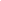  			. con Candidati N. 	(4) e sottoscritta da Presentatori N. 	(5).Il Presentatore della lista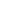 Indicare "Genitori", "Docenti" o "Personale ATA".Deve coincidere con il primo nominativo di pagina 3.Il motto è obbligatorio e deve essere compilato prima della consegna del presente modulo.Genitori: massimo 8. Docenti: massimo 8. Personale ATA: massimo 2.Genitori: 40 presentatori. Docenti: almeno 7  presentatori di lista. ATA: almeno 2 presentatori di lista (1/10)NB: i candidati non possono essere contemporaneamente anche presentatori.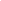 RISERVATO ALLA COMMISSIONE ELETTORALE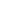 Visto l'ordine di presentazione rispetto alle altre liste della stessa componente, la Commissione Elettorale assegna a questa lista il numero romano: 	_____.La Segreteria della C. E.                                                                                                                                _________________________in possesso del diritto di elettorato attivo e passivo per la Componente 	(2) e compresi negli elenchi degli Elettori presso la Direzione Didattica Stefanile, in relazione alla prossima presentazione di una Lista di Candidati contraddistinta dal MOTTO:   ___________________________________________________________________________________________________concorrente alle elezioni dei rappresentanti 	_____________(3) nel Consiglio di Circolo per il triennio 2022-2025Aversa, lì _____ 	==================================================================AUTENTICAZIONE DELLA FIRMA   La sottoscritta Gennaro Vicario, nella sua qualità di Dirigente Scolastica della D. D. Stefanile dichiara autentichele firme sopra apposte in sua presenza  o in presenza del docente collaboratore a ciò delegato  da parte degli interessati.Aversa, lì _______________IL DIRIGENTE SCOLASTICO       Prof.Gennaro Vicario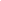 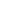 Genitori: massimo 16 candidati. Docenti: massimo 16 candidati. Personale ATA: massimo 2 candidati.Completare “genitori”, “docenti”, “pers. ATA”.Completare con “dei genitori”, “dei docenti”, “del pers. ATA”.in possesso del diritto di elettorato attivo e passivo per la Componente 	(2) e compresi negli elenchi degli Elettori presso la   D. D. Stefanile in relazione alla prossima presentazione di una Lista di Candidati contraddistinta dal MOTTO: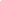 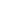 concorrente alle elezioni dei rappresentanti nel Consiglio di Istituto per il triennio 2023-2026,DICHIARANOdi presentare la lista stessa.Palermo, lì ______ 	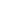 AUTENTICAZIONE DELLA FIRMALa sottoscritta Giuseppa Di Blasi, nella sua qualità di Dirigente Scolastica della Direzione Didattica Stefanile dichiara autentiche le firme sopra apposte in sua presenza o in presenza del docente collaboratore a ciò delegato da parte degli interessati.Aversa, lì _____________IL DIRIGENTE SCOLASTICO       Prof.Gennaro Vicario                                                                                                                          ______________________     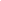 Genitori: 40 presentatori. Docenti: almeno 7 presentatori di lista. ATA: almeno 2 presentatori di lista (1/10)Completare con “alunni”, “genitori”, “docenti”, “pers. ATA”..Comunicazione del rappresentante di listaAl Presidente della Commissione Elettorale di Circolo Il/La Sottoscritt  	, in qualità di primo ___ firmatari tra i presentatori di questa lista di candidatiCOMUNICAIl seguente nominativo: 	nat   a 	il 	. quale rappresentante di lista presso la Commissione Elettorale di Istituto.Aversa, lì _____ 	Firma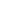 SPAZIO RISERVATO ALLA COMMISSIONE ELETTORALE COMPETENTESi attesta che i dati degli elettori riportati nelle pagine precedenti sono esatti.Aversa, lì _______ 	Il Presidente della C. E.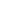 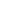 VERIFICA DELLA REGOLARITA’ DELLA LISTAIn data odierna la Commissione Elettorale ha provveduto a verificare la regolarità della lista presentata. Esaminata tutta la documentazione, la Commissione dichiara la lista:[ ] Regolare. Provvede quindi a esporre all’albo la lista medesima.[ ] Irregolare. Espone all’albo la lista presentata corredata delle osservazioni e indicazioni alle quali il primo firmatario dovrà adempiere per la regolarizzazione della stessa.In caso di mancata regolarizzazione entro 5 giorni dalla pubblicazione, la lista sarà esclusa dalla consultazione elettorale.Aversa, lì  ____________	La Segreteria della C. E.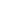 N.COGNOME E NOMELUOGO E DATA DI   NASCITAEstremi Docum.IdentitàFIRMA del candidato per accettazione e per impegno a non far parte di altre liste della stessa componente e per lo stesso Consiglio di Istituto 12345678910111213141516N.COGNOME E NOMELUOGO E DATA DI     NASCITAEstremi Docum. Identità  FIRMA DEL PRESENTATORE12345678910111213141516171819202122232425262728293031323334353637383940